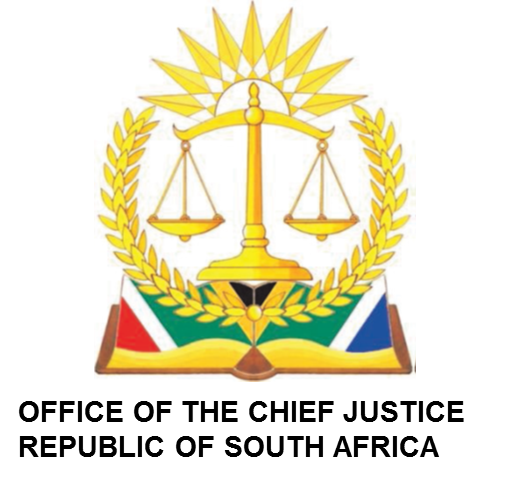 IN THE HIGH COURT OF SOUTH AFRICA MPUMALANGA DIVISION, MBOMBELA (MAIN SEAT)WEDNESDAY 13 MARCH 2024FIRST CASE MANAGEMENT ROLLBEFORE THE HONOURABLE JUDGE: PHAHLAMOHLAKA AJJUDGE’S SECRETARY: ZANDILE MABUZAEMAIL ADDRESS: ZMabuza@judiciary.org.zaCIVIL COURT 2 : 08H45BEFORE THE HONOURABLE ACTING JUDGE: COETZEE AJJUDGE’S SECRETARY: MMATHAPELO RAMASIMONGEMAIL ADDRESS: MRamasimong@judiciary.org.zaCIVIL COURT 5: 08H30SECOND CASE MANAGEMENT ROLLBEFORE THE HONOURABLE JUDGE: PHAHLAMOHLAKA AJJUDGE’S SECRETARY: ZANDILE MABUZAEMAIL ADDRESS: ZMabuza@judiciary.org.zaCIVIL COURT 2: 08H45BEFORE THE HONOURABLE JUDGE: COETZEE AJJUDGE’S SECRETARY: MMATHAPELO RAMASIMONGEMAIL ADDRESS: MRamasimong@judiciary.org.zaCIVIL COURT 5: 08H30TRIAL ROLLBEFORE THE HONOURABLE JUSTICE: ROELOFSE AJJUDGE’S SECRETARY: NKOSANA KHITSANEEMAIL: Nkhitsane@judiciary.org.za VIRTUAL: 08H30BEFORE THE HONOURABLE JUDGE: PHAHLAMOHLAKA AJJUDGE’S SECRETARY: ZANDILE MABUZAEMAIL:  ZMabuza@judiciary.org.zaVIRTUAL: 10H00BEFORE THE HONOURABLE JUDGE: COETZEE AJJUDGE’S SECRETARY: MMATHAPELO RAMASIMONGEMAIL:  MRamasimong@judiciary.org.zaVIRTUAL: 09H15CRIMINAL ROLLMBOMBELABEFORE THE HONOURABLE JUDGE: VUKEYA JJUDGE’S SECRETARY: MAMOSHABI VILANEEMAIL ADDRESS: Mvilane@judiciary.org.za CRIMINAL COURT 5: 09H00CONFERENCE MASHILE JAVAILABLE JUDGE(S)NONENOCASE NONAME OF PARTIES11449/2022GIFT TRYPHINAH MOKOENA vs RAF2776/2022SOPHY BANTIYE NONYANE vs RAF34920/2021RUSSEL KWAZI NZAMA vs RAF42950/2018BESANA BOY MAHLANGU vs MINISTER OF POLICENOCASE NONAME OF PARTIES12428/2022NUMERI MHAULE vs RAF23045/2022THABANG MALAPANE vs RAF33091/2018CYNTHIA ZANELE MALULEKA vs RAFNOCASE NONAME OF PARTIES1279/2017NTIMANE ALPHEOS vs RAF21524/2021WONDER NOEL MALAZA vs MINISTER OF POLICE31560/2019MILLICENT HUMENBURG vs MEC FOR HEALTH, MPUMALANGA41144/2022MARCUS MABUZA vs MINISTER OF POLICE53195/2022GOODNESS DUMISANI MAGAGULA vs MINISTER OF POLICE62754/2019SHUBE BRENDA ABIGAIL vs ROAD ACCIDENT FUND NOCASE NONAME OF PARTIES11891/2022PHUMLANI MABUZA vs MINISTER OF POLICE 22869/2019MICICIA NONHLANHLA MDLULI vs RAF372/2021EMANUEL NGOBENI vs RAF42489/2021GUGU PRUDENCE MNCINA vs RAF5712/2018MAKHUBEDI KGOELETSO E obo MINOR vs RAF64053/2019BANELA INNOCENTIA SIFUNDA BI vs RAF7739/2021ADVOCATE JEAN-MARRIE LIEBEL N.O (CURATRIX AD LITEM FOR CJ MANHICE) vs RAFNOCASE NONAME OF PARTIESNAME OF PARTIES1.1685/2021MSIBI JOYCE KHULILE vs ROAD ACCIDENT FUNDNOCASE NONAME OF PARTIES1.1646/2018VHUYANI NCABANE TRADING ENTERPRISE vs MBOMBELA LOCAL MUNICIPALITY + 12.167/2019MHAULE HARIETH THABISENG vs ROAD ACCIDENT FUND3.623/2020MALWANE MASTER ABSALOM vs ROAD ACCIDENT FUNDNOCASE NONAME OF PARTIES1.3119/2019MATHEBULA AGREENETH ELSIE obo MINOR vs ROAD ACCIDENT FUND 2.2841/2020MNISI GUGU REBECCA obo MINOR vs ROAD ACCIDENT FUNDNOCASE NONAME OF PARTIESOUTCOME1.CC27/2021S  v  CLAUDE LUBISI, JOSEPH NYALUNGA, ARETHA MHLANGA & RACHEL QWEBANA    